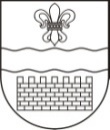 Daugavpils pilsētas domeDaugavpils Ruģeļu pirmsskolas izglītības iestādeReģ.Nr.2701902787, Gaismas ielā 9, Daugavpilī, LV-5414, tālrunis () 65434451  APSTIPRINĀTSDaugavpils Ruģeļu pirmsskolas                                                                            		    izglītības iestādes padomes   2018.gada 14.novembrī sēdē Nr.1Daugavpils Ruģeļu pirmsskolas izglītības iestādes padomes reglaments                                                       Izdots saskaņā ar Izglītības likuma 31.pantu.Vispārīgie jautājumi1.1. Reglaments nosaka Daugavpils Ruģeļu pirmsskolas izglītības iestādes padomes (turpmāk – Padome), kā izglītības iestādes koleģiālas institūcijas uzdevumus un darba organizāciju.1.2. Padomes darbības tiesiskais pamats ir Izglītības likums, Daugavpils Ruģeļu pirmsskolas  izglītības iestādes Nolikums un Padomes reglaments, ko, saskaņojot ar izglītības iestādes vadītāju, izdod pati padome.Padomes mērķis un kompetences2.1. Padomes mērķis ir veidot un nodrošināt kvalitatīvu sadarbību starp pašvaldību, Iestādi un tās izglītojamo vecākiem.2.2. Padomes kompetences:2.2.1. sniegt priekšlikumus Iestādes attīstībai;2.2.2. piedalīties izglītības procesa un tā rezultātu apspriešanā un sniedz priekšlikumus izglītības kvalitātes uzlabošanai;2.2.3. sniegt priekšlikumus jautājumos par izglītojamo un Iestādes darbinieku tiesībām un pienākumiem;2.2.4. sniegt Iestādes vadītājam priekšlikumus par Iestādes darba organizāciju, budžeta sadalījumu un izglītības programmu īstenošanu;2.2.5. ir tiesīga lemt par to, kādus individuālos mācību piederumus nodrošina izglītojamo vecāki (personas, kas realizē aizgādību);2.2.6. risināt tās kompetencē esošus organizatoriskos, tai skaitā ar Iestādes rīkotajiem pasākumiem saistītus, jautājumus;2.2.7. veicināt Iestādes sadarbību ar sabiedrību;2.2.8. informēt par savu darbību un pieņemtajiem lēmumiem Iestādes padomes darbu reglamentējošā normatīvajā aktā noteiktajā kārtībā;2.2.9. ir tiesīga veidot vecāku (personu, kas realizē aizgādību), izglītojamo interešu grupas un institūcijas, tajās iesaistot Iestādes izglītojamos un viņu vecākus (personas, kas realizē aizgādību);2.2.10. veikt citus Iestādes Padomes darbu reglamentējošā normatīvajā aktā un citos normatīvajos aktos noteiktos pienākumus.Padomes sastāvs3.1. Visiem Iestādes izglītojamo vecākiem un Iestādes darbiniekiem ir tiesības darboties un tikt ievēlētiem Padomē. Izglītības iestādes darbinieku nevar deleģēt padomē kā vecāku (personu, kas realizē aizgādību) pārstāvi.3.2. Padomes sastāvu ievel katra mācību gada sākumā.3.3. Padomes sastāvu veido:3.3.1. 10(desmit) Iestādes izglītojamo vecāku pārstāvji, kurus izvirza Iestādes katras grupas vecāku sapulcē (viens pārstāvis no katras Iestādes katras izglītojamo grupas);3.3.2. 4 (četri) darbinieki, kurus ievel darbinieku kopsapulce;3.3.3. var iekļaut iestādes vadītāju un izglītības iestādes dibinātāja pārstāvjus.2.4. Iestādes izglītojamo vecāku pārstāvjus ievel katra mācību gada sākumā grupas sapulcē.3.5. Padomi vada Padomes priekšsēdētājs, kuram ir vietnieks. Padomes priekšsēdētāju ievel Padomes sēdē no Padomē ievēlēto Iestādes izglītojamo vecāku pārstāvjiem. Vietnieku ievel Padomes sēdē no Padomē ievēlēto Iestādes pedagogu pārstāvjiem.3.6. Padomes priekšsēdētājs:3.6.1. organizē Padomes darbu saskaņā ar Padomes apstiprinātu darba plānu;3.6.2. apstiprina Padomes sēžu darba kārtību, sasauc un vada Padomes sēdes;3.6.3. izsaka priekšlikumus Iestādes attīstībai;3.6.4. sniedz pārskatu Iestādes izglītojamo vecāku sapulcēs par Padomes darbu;3.6.5. ir tiesīgs pieprasīt Iestādes vadītājam un pašvaldībai sniegt informāciju par Iestādes darbības jautājumiem;3.7. Padomes priekšsēdētāja vietnieks:3.7.1. sagatavo un nosuta Padomes locekļiem informatīvu ziņojumu par katru Padomes sapulcē pieņemto lēmumu, kā visaptverošu papildinājumu Padomes sapulču protokoliem, aprakstot Padomes sēdēs izvirzītos jautājumus, diskusijas un pieņemto lēmumu argumentāciju;3.7.2. informē Padomes locekļus par Padomes sēžu norises laiku un darba kārtību;3.7.3. aizvieto Padomes priekšsēdētāju tā prombūtnes laikā.3.8. Padomes locekļi:3.8.1. nodrošina informācijas apmaiņu starp Padomi un Iestādes izglītojamo vecākiem, nosuta padomes priekšsēdētāja vietnieka sagatavotos informatīvos ziņojumus savas pārstāvētās grupas vecākiem, kā arī, jā tas ir nepieciešams, sniedz papildus paskaidrojumus par Padomes lēmumiem;3.8.2. virza Iestādes savas izglītojamo grupas vecāku sapulcēs apstiprinātus priekšlikumus izskatīšanai Padomes sapulcēs;3.8.3. aktīvi palīdz Padomes priekšsēdētājam un vietniekam Padomes sēdēs nolemto jautājumu īstenošanu.IV. Padomes darba organizācija4.1. Padomes darbību vada un koordinē Padomes priekšsēdētājs.4.2. Padomes sēdes notiek ne retāk kā divas reizes mācību gadā. Tās tiek sasauktas arī pēc nepieciešamības.4.3. Sēdes notiek pēc iepriekš izziņotas darba kārtības, kuru sagatavo Padomes priekšsēdētājs.4.4. Padomes sēdes laiku un darba kārtību Padomes priekšsēdētāja vietnieks paziņo visiem Padomes locekļiem vismaz piecas darba dienas pirms sēdes.4.5. Tiesības sasaukt ārkārtas sēdi vai izvirzīt lēmumus pieņemšanai steidzamības kārtā ir ikvienam Padomes loceklim, ja viņu atbalsta vēl divi Padomes locekļi.4.6. Padomes sēdes protokolē. Protokolista pienākumus veic vēlēts Iestādes darbinieku pārstāvis.4.7. Sēžu protokolus noformē atbilstoši normatīvo aktu prasībām un glabā pie Padomes priekšsēdētāja, kopijas atrodas Iestādē saskaņā ar Iestādes lietu nomenklatūru.4.8. Gan Padomes locekļiem, gan pārējiem Iestādes izglītojamo vecākiem ir tiesības iepazīties ar Padomes sēžu protokoliem.4.9. Padome lēmumus pieņem balsojot, ar balsu vairākumu. Par Padomes sēdē pieņemtajiem lēmumiem protokolists informē visus Iestādes izglītojamo vecākus ne vēlāk kā vienu nedēļu pēc Padomes sēdes Daugavpils Rugeļu pirmsskolas izglītības iestādes mājas lapā. www.rugelibernudarzs.lv4.10. Padome ir lemttiesīga, ja Padomes sapulcē piedalās ne mazāk kā 8(astoņi) Padomes locekļi.4.11. Neizšķirta balsojuma gadījumā izšķirošā ir Padomes priekšsēdētāja balss. Balsošana var būt gan atklāta, gan aizklāta.4.12. Padomei nav tiesības veikt darbības, kas kaitētu Iestādes saimnieciskajam vai pedagoģiskajam darbam.4.13. Padomei nav tiesības atcelt vai mainīt Iestādes vadītāja lēmumus.4.14. Grozījumus Padomes reglamentā veic pēc Daugavpils Ruģeļu pirmsskolas iestādes Padomes locekļu  ierosinājuma.4.15. Grozījumus Padomes reglamentā pēc to saskaņošanas ar iestādes vadītāju apstiprina iestādes Padomes sēdē. 4.16. Par visiem grozījumiem Padomes reglamentā balso Padomes sēdē. Jebkuri grozījumi Padomes reglamentā tiek uzskatīti par saskaņotiem, ja par tiem apstiprinoši ir nobalsojuši vismaz 8 ( astoņi) Padomes locekļi. 4.17. Reglaments sastādīts divos eksemplāros un stājas spēkā ar 2018.gada 14.novembrī.SASKAŅOTSDaugavpils Ruģeļu p.i.i.vadītāja E.Ševčenko2018.gada 14.novembrī